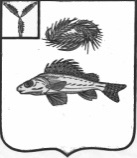 АДМИНИСТРАЦИЯЕРШОВСКОГО МУНИЦИПАЛЬНОГО РАЙОНА САРАТОВСКОЙ ОБЛАСТИПОСТАНОВЛЕНИЕот__29.05.2019г.___  № ____438_______                                                    г. ЕршовОб утверждении административного регламента по предоставлению муниципальной услуги«Предоставление информации о текущей успеваемостиобучающихся, ведение электронного дневникаи электронного журнала успеваемости»Руководствуясь  Федеральным законом от 27 июля ода № 210-ФЗ «Об организации предоставления государственных и муниципальных услуг», Федеральным законом Российской Федерации от 29.12.2012 года № 273-ФЗ «Об образовании в Российской Федерации», постановлением администрации  Ершовского муниципального района от 26.05.2009 № 608 «О порядке  разработки и утверждения административных регламентов  предоставления муниципальных услуг и государственных (переданных на  муниципальный уровень) услуг и административных регламентов исполнения муниципальных функций в сфере контроля», Уставом Ершовского муниципального района Саратовской области, администрация Ершовского муниципального района ПОСТАНОВЛЯЕТ:          1. Утвердить административный регламент предоставления муниципальной услуги «Предоставление информации о текущей успеваемости обучающихся, ведение электронного дневника и электронного журнала успеваемости» согласно приложению.         2. Признать утратившим силу постановление администрации Ершовского муниципального района от 05.04.2016 года № 211 «Об утверждении административного регламента по предоставлению муниципальной услуги «Предоставление информации о текущей успеваемости обучающихся, ведение электронного дневника и электронного журнала успеваемости». 3. Контроль за исполнением настоящего постановления возложить на начальника отдела образования администрации Ершовского муниципального района.4. Сектору по информатизации и программному обеспечению администрации Ершовского муниципального района:- внести изменения в Реестр муниципальных услуг в федеральной государственной информационной системе «Единый портал государственных и муниципальных услуг (функций)» (www.gosuslugi.ru);- разместить настоящее постановление на официальном сайте администрации Ершовского муниципального района в сети «Интернет».Глава Ершовского муниципального района                                                         С.А. Зубрицкая                                                                            Приложение к постановлению администрации Ершовского муниципального районаСаратовской областиот _29.05.2019г.____№ __438Административный регламент
предоставления муниципальной услуги «Предоставление информации о текущей успеваемости обучающихся, ведение электронного дневника и электронного журнала успеваемости»1. Общие положения1.1. Предметом регулирования настоящего регламента является предоставление информации о текущей успеваемости обучающихся, ведение электронного дневника и электронного журнала успеваемости.1.2. Информация о текущей успеваемости обучающихся, о ведении электронного дневника и электронного журнала успеваемости (далее по тексту - Информация) предоставляется родителям (законным представителям) – далее по тексту – Заявители, детей, обучающихся в муниципальных общеобразовательных учреждениях Ершовского муниципального района, обратившимся с запросом о предоставлении  муниципальной услуги, выраженным в устной, письменной или электронной форме;          1.3 Муниципальная услуга предоставляется муниципальными образовательными учреждениями. Информация о месте нахождения, номерах телефонов, адресах интернет-сайтов и электронной почты, предоставляющих муниципальную услугу по текущей успеваемости обучающихся, о ведении электронного дневника и электронного журнала успеваемости содержится в приложении № 1 к настоящему Регламенту. Для получения информации о порядке предоставления муниципальной услуги заявитель вправе обратиться:- в устной форме лично, по телефону в образовательное учреждение;- в письменной форме, в том числе по адресу электронной почты образовательного учреждения;- через официальные интернет-сайты образовательных учреждений;- лично к специалисту отдела образования по адресу: 413503, Саратовская область, Ершовский район, г.Ершов, ул. Интернациональная, д.7, понедельник - пятница с 08.00 до 17.00, обеденный перерыв с 12.00 до 13.00, выходные дни - суббота и воскресенье;- по телефону отдела образования 8 (845-64) 5-26-28; (адрес электронной почты: ershovoo@yandex.ru.);- письменно по электронной почте администрации Ершовского муниципального района: g.p.a72@yandex.ru; - через многофункциональный центр предоставления государственных и муниципальных услуг www.gosuslugi.ru.Основными требованиями к информированию заявителей являются:- достоверность предоставляемой Информации;- четкость в изложении Информации;- полнота Информации;- наглядность форм предоставляемой Информации;- удобство и доступность получения Информации;- оперативность предоставления Информации.Информирование Заявителей организуется следующим образом:- индивидуальное информирование;- публичное информирование.Информирование проводится в форме:- устного информирования;- письменного информирования;- размещения Информации на сайте.1.4. Индивидуальное устное информирование Заявителей осуществляется сотрудниками образовательных учреждений при личном общении или по телефону.Сотрудник, осуществляющий индивидуальное устное информирование, должен принять все необходимые меры для дачи полного ответа на поставленные вопросы, а в случае необходимости с привлечением других сотрудников. Время ожидания Заявителей при индивидуальном устном информировании не может превышать 15 минут. Индивидуальное устное информирование каждого Заявителя сотрудник осуществляет не более 15 минут.В случае если для подготовки ответа требуется продолжительное время, сотрудник, осуществляющий устное информирование, может предложить Заявителю обратиться за необходимой информацией в письменном виде, электронной форме, либо назначить другое удобное для гражданина время для устного информирования.Звонки от Заявителей по вопросу информирования о порядке предоставления муниципальной услуги принимаются в соответствии с графиком работы образовательных учреждений.Индивидуальное письменное информирование при обращении Заявителей осуществляется путем почтовых отправлений.  Все обращения, поступившие в адрес органа местного самоуправления, после рассмотрения  главой Ершовского муниципального района,  заместителем главы администрации ЕМР по социальным вопросам направляются в отдел образования для подготовки ответов.  Рассмотрение письменного (электронного) обращения осуществляется в течение 30 календарных дней со дня регистрации обращения. Ответ на обращение дается в простой, четкой и понятной форме с указанием должности, фамилии, имени и отчества, номера телефона исполнителя, подписывается  главой Ершовского муниципального района.   Ответ на обращение направляется в форме электронного документа по адресу электронной почты, указанному в обращении, поступившем в орган местного самоуправления или должностному лицу в форме электронного документа, и в письменной форме по почтовому адресу, указанному в обращении, поступившем в орган местного самоуправления или должностному лицу в письменной форме. Кроме того, на поступившее в  орган местного самоуправления или должностному лицу обращение, содержащее предложение, заявление или жалобу, которые затрагивают интересы неопределенного круга лиц, в частности на обращение, в котором обжалуется судебное решение, вынесенное в отношении неопределенного круга лиц, ответ, в том числе с разъяснением порядка обжалования судебного решения, может быть размещен с соблюдением требований части 2 статьи 6  Федерального закона №59-ФЗ от 02.05.2006г. «О порядке рассмотрения обращений граждан Российской Федерации» на официальном сайте данных государственного органа или органа местного самоуправления в информационно-телекоммуникационной сети "Интернет".Публичное информирование осуществляется путем публикации информационных материалов на интернет-сайтах образовательных учреждений.Предоставление муниципальной услуги может осуществляться в электронной форме с использованием информационно-телекоммуникационных технологий, в том числе с использованием портала государственных услуг.1.5. Требования к местам предоставления муниципальной услуги.Места ожидания в очереди на представление или получение муниципальной услуги оборудуются стульями, кресельными секциями. Здание, в котором располагаются должностные лица, занимающиеся непосредственно приемом Заявителей, должно быть оборудовано удобным входом, обеспечивающим свободный доступ посетителей в помещение.1.6. Требования к организации зоны информирования.Зона информирования должна быть оборудована информационными стендами. Стенды должны быть максимально заметны, хорошо просматриваемы и функциональны. Информационные стенды могут быть оборудованы карманами формата А4, в которых размещаются информационные листки.Информационные стенды должны содержать актуальную и исчерпывающую Информацию о муниципальной услуге:- почтовый адрес, телефон, адрес электронной почты администрации Ершовского муниципального района, образовательного учреждения, адрес официального интернет-сайта, сайта образовательного учреждения и портала государственных услуг;- другие информационные материалы, необходимые для предоставления муниципальной услуги (информацию в текстовом виде и в виде блок-схемы, наглядно отображающей алгоритм прохождения административной процедуры).Места ожидания в очереди на представление или получение муниципальной услуги должны соответствовать комфортным условиям для Заявителей. Количество мест определяется, исходя из фактической нагрузки и возможностей для их размещения в здании, но не может составлять менее трех.Кабинеты приема Заявителей оборудуются информационными табличками (вывесками) с указанием:- номера кабинета;- фамилии, имени, отчества и должности сотрудника образовательного учреждения, осуществляющего прием Заявителей;- режима работы сотрудника образовательного учреждения, осуществляющего прием Заявителей.Каждое рабочее место сотрудника образовательного учреждения должно быть оборудовано:- местом для приема посетителей (приема заявлений);- персональным компьютером с возможностью доступа к необходимым информационным базам данных;- печатающим, ксерокопирующим и сканирующим устройствами.Сотрудники образовательного учреждения при предоставлении муниципальной услуги руководствуются положениями настоящего Регламента.Сотрудник, осуществляющий прием и консультирование (по телефону или лично), должен корректно и внимательно относиться к гражданам, не унижая их чести и достоинства. При информировании о порядке предоставления муниципальной услуги по телефону сотрудник общеобразовательного учреждения, сняв трубку, должен представиться: назвать фамилию, имя, отчество, должность, наименование общеобразовательного учреждения. В конце информирования сотрудник, осуществляющий прием и консультирование, должен кратко подвести итог разговора и перечислить действия, которые надо предпринять.Сотрудники образовательного учреждения несут персональную ответственность за исполнение административных процедур и соблюдение сроков, установленных настоящим Регламентом.2. Стандарт предоставления муниципальной услуги2.1. Наименование муниципальной услуги: «Предоставление информации о текущей успеваемости обучающихся, ведение электронного дневника и электронного журнала успеваемости».2.2. Ответственным за организацию предоставления муниципальной услуги является отдел образования администрации Ершовского муниципального района (далее по тексту - отдел образования).Муниципальную услугу предоставляют общеобразовательные учреждения (Приложение № 1 к настоящему Регламенту), осуществляющие полномочия по предоставлению информации о текущей успеваемости обучающихся, ведению электронного дневника и электронного журнала успеваемости.В ходе предоставления муниципальной услуги осуществляется взаимодействие с отделом образования.Механизм взаимодействия при предоставлении Информации о текущей успеваемости обучающихся, ведение электронного дневника и электронного журнала успеваемости осуществляется в соответствии с нормативно-правовыми актами Российской Федерации, нормативно-правовыми актами Саратовской области, правовыми актами Ершовского муниципального района.2.3. Результатом Услуги является предоставление Заявителю актуальной и достоверной Информации в форме электронного дневника, представляющего совокупность сведений следующего состава:- сведения о ходе и содержании образовательного процесса, в том числе годовой календарный учебный график, расписание занятий на текущий учебный период, перечень изучаемых тем и содержание выдаваемых обучающемуся домашних заданий на уроках текущего учебного периода;- результаты текущего контроля успеваемости и промежуточной аттестации обучающегося, включая сведения об оценках успеваемости, сведения о содержании занятий и работ, по результатам которых получены оценки;- сведения о посещаемости уроков обучающимся за текущий учебный период.2.4. Срок непосредственного предоставления муниципальной услуги осуществляется в период организации учебно-воспитательного процесса в образовательных учреждениях. Предоставление услуги осуществляется в соответствии с годовым календарным учебным годом, разрабатываемым и утвержденным образовательными учреждениями.Заявители могут воспользоваться данной услугой ежедневно в любое время. Муниципальная услуга предоставляется в течение суток с момента обращения заинтересованного лица (независимо от формы обращения) в общеобразовательное учреждение.Данная муниципальная услуга может предоставляться неоднократно.2.5. Нормативно-правовые акты, непосредственно регулирующие исполнение муниципальной услуги:Конституцией Российской Федерации;Федеральным законом от 29.12.2012г. № 273-ФЗ «Об образовании в Российской Федерации»;Федеральным законом от 02.05.2006г. № 59-ФЗ «О порядке рассмотрения обращений граждан Российской Федерации»;Федеральным законом от 06.10.2003г. № 131-ФЗ «Об общих принципах организации местного самоуправления в Российской Федерации»;Федеральным законом от 09.02.2009г. № 8-ФЗ «Об обеспечении доступа к информации о деятельности государственных органов и органов местного самоуправления»;Федеральным законом от 27.07.2010г. № 210-ФЗ «Об организации предоставления государственных и муниципальных услуг»;Законом Саратовской области от 28 ноября 2013 года № 215-ЗСО "Об образовании в Саратовской области";распоряжением Правительства Российской Федерации от 17.12.2009г. 
№ 1993-р «Об утверждении сводного перечня первоочередных государственных и муниципальных услуг, предоставляемых органами исполнительной власти субъектов Российской Федерации и органами местного самоуправления в электронном виде, а также услуг, предоставляемых в электронном виде учреждениями и органами субъектов Российской Федерации и муниципальными учреждениями»;письмом Министерства образования и науки Российской Федерации от 15.02.2012г. № АП-147/07 "О методических рекомендациях по внедрению систем ведения журналов успеваемости в электронном виде";Уставом Ершовского муниципального района Саратовской области;уставами образовательных организаций;настоящим административным регламентом;иными правовыми актами Российской Федерации, Саратовской области и Ершовского муниципального района. 2.6. Исчерпывающий перечень документов, необходимых в соответствии с законодательством или иными нормативными актами для предоставления муниципальной услуги: устный запрос Заявителя, запрос по почте, а также заявление или запрос, поступивший по электронной почте (приложение № 2).В заявлении или в запросе, поступившем по электронной почте, должны быть указаны:- фамилия, имя и отчество Заявителя;- почтовый и/или электронный адрес Заявителя;- интересующие Заявителя тема, вопрос, событие, факт, сведения запрашиваемой Информации;- форма получения Заявителем Информации (информационное письмо, тематический перечень на бумажном или электронном носителе);- личная подпись гражданина.2.7. Других документов, необходимых в соответствии с законодательством или иными нормативными актами для предоставления муниципальной услуги, не требуется.2.8. Исчерпывающий перечень оснований для отказа в приеме документов, необходимых для предоставления муниципальной услуги: оснований для отказа в приеме документов, необходимых для предоставления муниципальной услуги нет.2.9. Исчерпывающий перечень оснований для приостановления либо отказа в предоставлении муниципальной услуги:2.9.1. Исполнение муниципальной услуги приостанавливается:- в случае изменений в законодательстве Российской Федерации, регламентирующем исполнение муниципальной услуги, на срок, устанавливаемый законом, вносящим данные изменения;2.9.2. В предоставлении муниципальной услуги может быть отказано в случаях, если:- заявление подано лицом, не являющимся родителем (законным представителем) обучающегося;- отсутствие в запросе заявителя на предоставление услуги фамилии, имени, отчества, почтового адреса и/или электронного адреса пользователя.2.10. Услуг, которые являются необходимыми и обязательными для предоставления муниципальной услуги, не требуется.2.11. Муниципальная услуга предоставляется бесплатно.2.12. Плата за предоставление услуг, которые являются необходимыми и обязательными для предоставления муниципальной услуги, не взимается.2.13.Максимальный срок ожидания в очереди при подаче запроса о предоставлении муниципальной услуги не должен превышать 15 минут. Продолжительность приема заявителя у сотрудника образовательного учреждения, при получении муниципальной услуги не должна превышать 15 минут.2.14. Письменное обращение подлежит обязательной регистрации в течение трех дней с момента поступления должностному лицу.Датой принятия к рассмотрению обращения считается дата регистрации в журнале регистрации поступивших обращений (приложение № 3) в день обращения. Срок оказания услуги носит индивидуальный характер и напрямую зависит от объема и сложности запрашиваемой Заявителем Информации.Предоставление муниципальной услуги включает в себя следующие сроки:- письменное и электронное обращение рассматривается в течение 30 дней со дня регистрации обращения;- внесение исправлений допущенных опечаток и (или) ошибок в выданных в результате предоставления муниципальной услуги документах осуществляется в срок не более 5 календарных дней со дня соответствующего обращения заявителя;- предоставление информационных материалов в форме устного информирования в течение 15 минут;- предоставление информационных материалов посредством рассылки Информации о текущей успеваемости обучающегося на домашний адрес электронной почты родителей (законных представителей) с установленной образовательным учреждением периодичностью.Ответ на обращение подписывается руководителем и предоставляется Заявителю или направляется по почтовому, электронному адресу.2.15. Требования к помещениям, в которых предоставляется муниципальная услуга:2.15.1. Место для приема посетителей в общеобразовательном учреждении оборудуется противопожарной системой и средствами пожаротушения; системой оповещения о возникновении чрезвычайной ситуации.2.15.2. Вход и выход из помещений оборудуется соответствующими указателями.2.15.3. Места информирования, предназначенные для ознакомления заинтересованного лица с информационными материалами, оборудуются информационными стендами, содержащими следующую информацию: график работы общеобразовательного учреждения, порядок предоставления муниципальной услуги, перечень необходимых документов.2.13.4. Места ожидания в очереди должны иметь места для сидения. Количество мест ожидания определяется исходя из фактической нагрузки и возможности для размещения в здании, но составляет не менее 3 мест.2.15.5. Места для заполнения документов оборудуются стульями, столами и обеспечиваются образцами заполнения документов, бланками документов и ручками.2.15.6. Помещение для непосредственного взаимодействия специалистов с заинтересованным лицом может быть организовано в виде отдельных кабинетов для каждого ведущего прием специалиста, а при отсутствии такой возможности в виде кабинетов, в которых ведут прием несколько специалистов.2.15.7. Кабинеты приема заявителей оборудуются информационными табличками (вывесками) с указаниями:- номера кабинета;- фамилии, имени, отчества и должности специалиста, ведущего прием;- графика работы.2.16. Показателем доступности и качества муниципальной услуги является отсутствие обращений и жалоб получателей муниципальной услуги на нарушение их прав, на действия (бездействие) должностных лиц общеобразовательных учреждений при предоставлении муниципальной услуги в отделе образования администрации Ершовского муниципального района.2.17. Иных требований, в том числе учитывающих особенности предоставления муниципальной услуги в многофункциональных центрах предоставления государственных и муниципальных услуг и особенности предоставления муниципальной услуги в электронной форме, нет.3. Состав, последовательность и сроки выполнения административных процедур, требования к порядку их выполнения, в том числе особенности выполнения административных процедур в электронной формеПоследовательность административных процедур3.1. Предоставление услуги включает в себя следующие административные процедуры: 3.1.1. Прием документов, формирование доступа заявителя к электронному дневнику, сообщение заявителю ссылки, пароля и логина для доступа к электронному дневнику;3.1.2. Обновление информации о текущей успеваемости и посещаемости занятий обучающимися.Прием документов и формирование доступа заявителя к электронному дневнику3.2. Основанием для начала выполнения административной процедуры является поступление от заявителя в образовательное учреждение запроса на предоставление услуги.3.3. Должностным лицом, ответственным за выполнение административной процедуры, является должностное лицо образовательного учреждения, назначенное руководителем образовательного учреждения (далее – «Должностное лицо, ответственное за формирование доступа»).3.4. Должностное лицо, ответственное за формирование доступа:3.4.1. Осуществляет прием запроса в соответствии с Едиными требованиями;3.4.2. При наличии оснований для отказа в предоставлении услуги, предусмотренных настоящим Регламентом, выдает заявителю решение об отказе в предоставлении услуги.3.4.3. При отсутствии оснований для отказа в предоставлении услуги, предусмотренных настоящим Регламентом:проверяет, ведется ли в отношении обучающегося образовательного учреждения электронный дневник, и в случае, если электронный дневник не ведется, обеспечивает формирование в отношении обучающегося электронного дневника;сообщает заявителю ссылку, пароль и логин для доступа к электронному дневнику.3.5. Максимальный срок выполнения административной процедуры – не более двух рабочих дней.3.6. Результатом выполнения административной процедуры является:сообщение заявителю ссылки, пароля и логина для доступа к электронному дневнику;выдача заявителю решения об отказе в предоставлении услуги.Способом фиксации административной услуги является регистрация запроса (заявления) заявителя в Журнале учета обращений заявителей.Обновление информации о текущей успеваемости и посещаемости занятий обучающимися3.7. Основанием для начала выполнения административной процедуры является наступление срока обновления информации о текущей успеваемости и посещаемости занятий обучающимися в электронном дневнике.3.8. Должностным лицом, ответственным за выполнение административной процедуры, является должностное лицо общеобразовательного учреждения, назначенное руководителем общеобразовательного учреждения (далее – «Должностное лицо, ответственное за предоставление информации»).3.9. Должностное лицо, ответственное за предоставление информации:3.9.1. Проверяет сведения о текущей успеваемости и посещаемости занятий обучающимся, содержащиеся в электронном журнале успеваемости.3.9.2. Обеспечивает внесение сведений о текущей успеваемости и посещаемости занятий обучающимся, необходимых для предоставления услуги, в электронный дневник.3.10. Максимальный срок выполнения административной процедуры - одна рабочая неделя.3.11. Результатом выполнения административной процедуры является внесение сведений о текущей успеваемости и посещаемости занятий обучающимся в электронный дневник.3.12. Настоящие требования определяют принципы предоставления и результат муниципальной услуги по предоставлению Информации о текущей успеваемости обучающихся, ведению электронного дневника и электронного журнала успеваемости.3.13. Услуга по предоставлению Информации о текущей успеваемости обучающихся, ведению электронного дневника и электронного журнала успеваемости - услуга, которая предоставляется дистанционно в электронном виде через интернет-сайты общеобразовательных учреждений родителям (законным представителям) обучающихся по их запросу общеобразовательным учреждением с использованием информационно-коммуникационных технологий для обеспечения возможности ознакомления с ходом и содержанием образовательного процесса, а также с результатами текущего контроля посещаемости уроков, успеваемости, промежуточной аттестации обучающихся.Локальным актом по общеобразовательному учреждению назначаются лица, ответственные за размещение и регулярное обновление Информации в электронном дневнике и электронном журнале, а также лица, осуществляющих проверку этой информации.3.14. Основными принципами предоставления Услуги являются:1) бесплатность для получателя;2) единство требований к результату Услуги;3) заявительный порядок обращения за предоставлением Услуги.3.15. Нормативное правовое регулирование отношений, возникающих в связи с организацией предоставления Услуги, осуществляется в соответствии с законодательством Российской Федерации, законами и иными нормативными правовыми актами Саратовской области, нормативными правовыми актами органов местного самоуправления.3.16. Устанавливаются следующие основные критерии и методы оценки качества результата Услуги:Несоответствие Услуги за рассматриваемый период любому из вышеуказанных трех критериев является основанием признать ее некачественной. Способом фиксации административной услуги является получение с портала «Дневник.ру» отчета о выгрузке данных.4. Формы контроля за исполнением административного Регламента4.1. Мониторинг предоставления общеобразовательными учреждениями Услуги по предоставлению информации о текущей успеваемости обучающихся, ведению электронного дневника и электронного журнала успеваемости (далее - Мониторинг) проводится с целью контроля соответствия характеристик Услуги требованиям, установленным законодательством РФ.4.2. Субъектом Мониторинга являются общеобразовательные учреждения.4.3. Мониторинг включает плановые и внеплановые мероприятия по оценке качества Услуги по ведению электронных дневников и журналов.4.4. Плановые мероприятия Мониторинга направлены на оценку актуальности Информации, предоставляемой при оказании Услуги, и осуществляются автоматизированно в течение 10 месяцев учебного года с сентября по июнь путем определения для каждого общеобразовательного учреждения трех показателей:- количества электронных дневников обучающихся, в которых сведения об изучаемых темах представлены для более чем 80% уроков;- количества электронных дневников обучающихся, в которых более 80% оценок и отметок пропусков уроков выставлены своевременно;- количества Услуги по ведению электронных дневников и журналов, предоставленных качественно (в соответствующих электронных дневниках одновременно выполнены два требования: для более 80% уроков представлены изучаемые темы, более 80% оценок и отметок пропусков уроков выставлены своевременно).4.5. Вышеуказанные показатели определяются ежедневно и ежемесячно за периоды день и месяц соответственно. Отчет с показателями по каждому общеобразовательному учреждению района представляется через единый образовательный портал АИС по адресу в сети Интернет: http://dnevnik.ru.4.6. Устанавливается следующая форма отчета по результатам плановых мероприятий Мониторинга:4.7. В качестве исходных данных для проведения плановых мероприятий Мониторинга используются сведения, отражаемые общеобразовательными учреждениями через электронные дневники на едином образовательном портале АИС.4.8. Внеплановые мероприятия Мониторинга проводятся в случаях получения Информации от получателей Услуги, работников общеобразовательных учреждений о фактах несоответствия сведений, отражаемых для обучающихся в электронных дневниках, сведениям в учебно-педагогической документации общеобразовательных учреждений. При проведении внеплановых мероприятий Мониторинга объектом Мониторинга являются соответствующие факты.4.9. Внеплановые мероприятия Мониторинга проводятся на основании распоряжения главы ЕМР.5. Досудебный (внесудебный) порядок обжалования решений и действий (бездействия) органа, предоставляющего муниципальную услугу, а также должностных лиц или муниципальных служащих5.1.Заявитель может обратиться с жалобой, в том числе в следующих случаях:1) нарушение срока регистрации запроса заявителя о предоставлении муниципальной услуги, запроса, указанного в статье 15.1  Федерального закона от 27.07.2010г. №210-ФЗ;2) нарушение срока предоставления муниципальной услуги;3) требование у заявителя документов или информации либо осуществления действий, представление или осуществление которых не предусмотрено нормативными правовыми актами Российской Федерации, нормативными правовыми актами Саратовской области, нормативными правовыми актами Ершовского муниципального района для предоставления  муниципальной услуги;4) отказ в приеме документов, предоставление которых предусмотрено нормативными правовыми актами Российской Федерации, нормативными правовыми актами Саратовской области, нормативными правовыми актами Ершовского муниципального района для предоставления  муниципальной услуги, у заявителя;5) отказ в предоставлении муниципальной услуги, если основания отказа не предусмотрены федеральными законами и принятыми в соответствии с ними иными нормативными правовыми актами Российской Федерации, законами и иными нормативными правовыми актами Саратовской области, нормативными правовыми актами Ершовского муниципального района;6) затребование с заявителя при предоставлении  муниципальной услуги платы, не предусмотренной нормативными правовыми актами Российской Федерации, нормативными правовыми актами Саратовской области, нормативными правовыми актами Ершовского муниципального района;7) отказ органа, предоставляющего муниципальную услугу, должностного лица органа, предоставляющего муниципальную услугу, в исправлении допущенных ими опечаток и ошибок в выданных в результате предоставления  муниципальной услуги документах либо нарушение установленного срока таких исправлений. 8) нарушение срока или порядка выдачи документов по результатам предоставления  муниципальной услуги;9) приостановление предоставления муниципальной услуги, если основания приостановления не предусмотрены федеральными законами и принятыми в соответствии с ними иными нормативными правовыми актами Российской Федерации, законами и иными нормативными правовыми актами Саратовской области, нормативными правовыми актами Ершовского муниципального района;10) требование у заявителя при предоставлении муниципальной услуги документов или информации, отсутствие и (или) недостоверность которых не указывались при первоначальном отказе в приеме документов, необходимых для предоставления муниципальной услуги, либо в предоставлении  муниципальной услуги.5.2 Жалоба подается в письменной форме на бумажном носителе, либо в электронной форме в образовательное Учреждение, предоставляющее муниципальную услугу. Жалобы на решения, принятые руководителем образовательного Учреждения, предоставляющего муниципальную услугу, подаются в администрацию Ершовского муниципального района.5.3. Жалоба на решения и действия (бездействие) образовательного Учреждения, предоставляющего муниципальную услугу, должностного лица образовательного Учреждения, предоставляющего муниципальную услугу,  муниципального служащего,  может быть направлена по почте, через многофункциональный центр, с использованием информационно-телекоммуникационной сети "Интернет", официального сайта органа, предоставляющего муниципальную услугу, единого портала государственных и муниципальных услуг либо регионального портала государственных и муниципальных услуг, а также может быть принята при личном приеме заявителя. При поступлении жалобы через многофункциональный центр, последний обеспечивает ее передачу в орган, оказывающий услугу, в порядке и сроки, которые установлены соглашением о взаимодействии между многофункциональным центром и администрацией Ершовского муниципального района, но не позднее следующего рабочего дня со дня поступления жалобы.При этом срок рассмотрения жалобы исчисляется со дня регистрации жалобы в образовательном Учреждении либо в администрации Ершовского муниципального района.5.4. Жалобы рассматриваются руководителем образовательного Учреждения.Жалобы на решения руководителя образовательного Учреждения в рамках предоставления муниципальных услуг рассматриваются администрацией Ершовского муниципального района.5.5.Жалоба должна содержать:1) наименование органа, предоставляющего муниципальную услугу, должностного лица органа,  предоставляющего муниципальную услугу, либо  муниципального служащего, их руководителей и (или) работников, решения и действия (бездействие) которых обжалуются;2) фамилию, имя, отчество (последнее - при наличии), сведения о месте жительства заявителя - физического лица либо наименование, сведения о месте нахождения заявителя - юридического лица, а также номер (номера) контактного телефона, адрес (адреса) электронной почты (при наличии) и почтовый адрес, по которым должен быть направлен ответ заявителю;3) сведения об обжалуемых решениях и действиях (бездействии) органа, предоставляющего муниципальную услугу, должностного лица органа,  предоставляющего муниципальную услугу, либо муниципального служащего;4) доводы, на основании которых заявитель не согласен с решением и действием (бездействием) органа, предоставляющего муниципальную услугу, должностного лица органа, предоставляющего муниципальную услугу, либо муниципального служащего. Заявителем могут быть представлены документы (при наличии), подтверждающие доводы заявителя, либо их копии.  5.6. В случае, если жалоба подается через законного представителя заявителя, представляется также документ, подтверждающий полномочия на осуществление действий от имени заявителя. В качестве документа, подтверждающего полномочия на осуществление действий от имени заявителя, может быть представлена:оформленная в соответствии с законодательством Российской Федерации доверенность (для физических лиц);оформленная в соответствии с законодательством Российской Федерации доверенность за подписью руководителя заявителя или иного лица, уполномоченного на это в соответствии с законом и учредительными документами (для юридических лиц);копия решения о назначении или об избрании либо приказа о назначении физического лица на должность, в соответствии с которым такое физическое лицо обладает правом действовать от имени заявителя без доверенности.5.7. Время приема жалоб должно совпадать со временем предоставления муниципальной услуги.5.8. В случае подачи жалобы при личном приеме заявитель представляет документ, удостоверяющий его личность, в соответствии с законодательством Российской Федерации.5.9. В электронном виде жалоба может быть подана заявителем посредством:- официального сайта органа местного самоуправления в информационно-телекоммуникационной сети Интернет;- электронной почты. Жалоба направляется на адрес электронной почты органа местного самоуправления в информационно-телекоммуникационной сети Интернет;Единого и регионального порталов госуслуг.При подаче жалобы в электронном виде документы, указанные в подпункте 4   пункта 5.5., могут быть представлены в форме электронных документов, подписанных электронной подписью, вид которой предусмотрен законодательством Российской Федерации, при этом документ, удостоверяющий личность заявителя, не требуется.Сроки рассмотрения жалобы5.10. Жалоба, поступившая в Учреждение, подлежит рассмотрению руководителем Учреждения в течение пятнадцати рабочих дней со дня ее регистрации, а в случае обжалования отказа Учреждения, должностного лица Учреждения в приеме документов у заявителя либо в исправлении допущенных опечаток и ошибок или в случае обжалования заявителем нарушения установленного срока таких исправлений - в течение пяти рабочих дней со дня ее регистрации. Правительство Российской Федерации вправе установить случаи, при которых срок рассмотрения жалобы может быть сокращен.5.11. Жалоба,  на решения руководителя образовательного Учреждения в рамках предоставления муниципальных услуг, поступившая в орган местного самоуправления,  подлежит рассмотрению главой  ЕМР (лицом его замещающим) в течение пятнадцати рабочих дней со дня ее регистрации, а в случае обжалования отказа органа местного самоуправления в приеме документов у заявителя либо в исправлении допущенных опечаток и ошибок или в случае обжалования заявителем нарушения установленного срока таких исправлений - в течение пяти рабочих дней со дня ее регистрации.Перечень оснований для приостановления рассмотрения жалобы 5.12. Оснований для приостановления рассмотрения жалобы не предусмотрено.Результат рассмотрения жалобы5.13. По результатам рассмотрения жалобы руководитель Учреждения, орган местного самоуправления принимает одно из следующих решений:удовлетворяет жалобу, в том числе в форме отмены принятого решения, исправления допущенных опечаток и ошибок в выданных в результате предоставления муниципальной услуги документах, возврата заявителю денежных средств, взимание которых не предусмотрено нормативными правовыми актами Российской Федерации, нормативными правовыми актами Саратовской области, муниципальными правовыми актами, отказывает в удовлетворении жалобы.5.14.Не позднее дня, следующего за днем принятия одного из решений, указанных в п.5.13 настоящего Регламента заявителю в письменной форме и по желанию заявителя в электронной форме направляется мотивированный ответ о результатах рассмотрения жалобы.5.15. В случае признания жалобы подлежащей удовлетворению в ответе заявителю дается информация о действиях, осуществляемых органом, предоставляющим муниципальную услугу, в целях незамедлительного устранения выявленных нарушений при оказании муниципальной услуги, а также приносятся извинения за доставленные неудобства и указывается информация о дальнейших действиях, которые необходимо совершить заявителю в целях получения  муниципальной услуги.5.16. В случае признания жалобы не подлежащей удовлетворению в ответе заявителю даются аргументированные разъяснения о причинах принятого решения, а также информация о порядке обжалования принятого решения.5.17. В случае установления в ходе или по результатам рассмотрения жалобы признаков состава административного правонарушения или преступления должностное лицо, работник, наделенные полномочиями по рассмотрению жалоб в соответствии с частью 1 настоящей статьи, незамедлительно направляют имеющиеся материалы в органы прокуратуры.Порядок обжалования решения по жалобе5.18. Заявитель вправе обжаловать решения, принятые по результатам рассмотрения жалобы в судебном порядке в соответствии с законодательством Российской Федерации.Право заявителя на получение информации и документов, необходимых для обоснования и рассмотрения жалобы5.19. Заявитель имеет право на получение информации и документов, необходимых для обоснования и рассмотрения жалобы, если это не затрагивает права, свободы и законные интересы других лиц, а также при условии, что указанные документы не содержат сведения, составляющие государственную или иную охраняемую законом тайну, за исключением случаев, предусмотренных законодательством Российской Федерации.Способы информирования заявителей о порядке подачи и рассмотрения жалобы5.20. Информация о порядке подачи и рассмотрения жалобы доводится до заявителя следующими способами:посредством информирования при личном обращении (в том числе обращении по телефону) в орган местного самоуправления и в МФЦ;посредством информирования при письменном обращении (в том числе обращении в электронной форме) с использованием почтовой связи и электронной почты в орган местного самоуправления и в МФЦ;посредством размещения информации на стендах в местах предоставления услуг, на официальном сайте органа местного самоуправления в информационно-телекоммуникационной сети «Интернет», на Едином и региональном порталах госуслуг.Приложение №1 к административному регламенту «Предоставление информации о текущей успеваемости обучающихся,  ведение электронного дневника и электронного журнала успеваемости»Справочная информацияо месте нахождения, графике работы, контактных телефонах, адресах электронной почты органа, предоставляющего муниципальную услугу, структурных подразделений органа, предоставляющего муниципальную услугу, организаций, участвующих в предоставлении муниципальной услугиГрафик работы муниципальных образовательных организаций, непосредственно предоставляющих муниципальную услугу, указан на их официальных сайтах в сети Интернет.Приложение № 2к административному регламенту «Предоставление информации о текущей успеваемости обучающихся, ведение электронного дневника и электронного журнала успеваемости»                                              Директору МОУ _____________________                                                                                                                                                 (наименование ОУ)______________________________________                                                                         (ФИО директора)от____________________________________,                                                         (ФИО гражданина)                                                 проживающего (находящегося) по адресу:____________________________________________________________________________                                                                                     (почтовый или электронный адрес)ЗАЯВЛЕНИЕПрошу выдать мне индивидуальный логин и пароль и предоставить возможность получения доступа к электронному дневнику и электронному журналу успеваемости с целью осуществления контроля за успеваемостью моего сына (дочери)___________________________________________(ФИО), обучающегося (йся) в _______классе  Вашей школы.Дата                                                                              Подпись заявителя Приложение № 3к административному регламенту «Предоставление информации о текущей успеваемости обучающихся, ведение электронного дневника и электронного журнала успеваемости»ЖУРНАЛучета обращений заявителей  о предоставлении информации о текущей успеваемости обучающихся, ведение электронного дневника и электронного журнала успеваемостиПриложение № 4к административному регламенту «Предоставление информации о текущей успеваемости обучающихся, ведение электронного дневника и электронного журнала успеваемости»Блок-схема последовательности действий предоставления муниципальной услугиNКритерийМетод оценки1.Актуальность информации о ходе и содержании образовательного процессаОценивается полнота сведений о темах уроков, проведенных для обучающегося за рассматриваемый период.Доля уроков, для которых предоставлены сведения об изучаемых темах, должна составлять не менее 80% от общего количества уроков, проведенных для обучающегося за рассматриваемый период.2.Актуальность информации о результатах текущего контроля успеваемости, промежуточной аттестации обучающегося и посещаемости уроковОценивается своевременность сведений об оценках, посещаемости уроков за рассматриваемый период.Для текущего контроля успеваемости устанавливаются следующие сроки информирования об оценках:- на ступени начального общего и основного общего образования: не более 5 дней от даты проведения урока или даты выполнения обучающимся работы, по итогам которых выставлена оценка;- на ступени среднего общего образования: не более 5 дней от даты проведения урока или даты выполнения обучающимся работы, по итогам которых выставлена оценка.Для промежуточной аттестации по итогам учебного периода устанавливаются следующие сроки информирования об оценках:- не позднее 2 дней после окончания учебного периода.Устанавливаются следующие сроки информирования о пропусках уроков:- не более 5 дней от даты проведения урока.Для обучающегося доля оценок и отметок пропусков уроков, выставленных своевременно в электронный дневник, должна составлять не менее 80% от общего количества оценок и отметок пропусков уроков, выставленных в электронный дневник за рассматриваемый период.3.Полнота и достоверность информацииОценивается соответствие сведений, отражаемых для обучающегося в электронном дневнике, сведениям в учебно-педагогической документации общеобразовательного учреждения, которая ведется в традиционной бумажной форме. Наличие расхождений в сведениях, отражаемых в электронном дневнике, и сведениях учебно-педагогической документации не допускается.Оценка проводится по результатам проверок, осуществляемых отделом образования администрации ЕМР или уполномоченными организациями.Территория:Период оценки: с ____________ по _____________Территория:Период оценки: с ____________ по _____________Территория:Период оценки: с ____________ по _____________Территория:Период оценки: с ____________ по _____________Территория:Период оценки: с ____________ по _____________Наименование учрежденияКол-во обучающихся, электронных на образовательном портале АИСКол-во электронных дневников, в которых сведения об изучаемых темах представлены для более, чем 80% уроковКол-во электронных дневников, в которых более 80% оценок и отметок пропусков уроков выставлены своевременноКол-во Услуг по ведению электронных дневников и журналов, предоставленных качественноИтого по районуНаименование учрежденияАдрес учреждения (с указанием индекса)Телефон8(845)64e-mail web-сайтФ.И.О. руководителяМОУ «СОШ № 1 г. Ершова Саратовской области»413503, г.Ершов, ул. 22 партсъезда, 235-39-045-39-05school_one@inbox.ru
http://ershov.clan.su/Лепехин Геннадий Николаевич МОУ «СОШ № 2 г. Ершова Саратовской области»413503, г.Ершов, ул. М.Горького, 2А5-34-555-34-56e_shkola2@mail.ruhttp://shkola-ershov.ucoz.ru/Тихова Юлия Александровна МОУ «СОШ № 3 г.Ершова Саратовской области»413503, г.Ершов, ул.Некрасова, 75-92-005-92-03ershovschool3@yandex.ruhttp://school3-ershov.narod.ru/Широкова Антонина Викентьевна МОУ «СОШ № 4 г. Ершова Саратовской области»413503, г.Ершов, ул. Вокзальная, 695-24-93ershov.school4@mail.ruhttp://sosh4.ucoz.net/Денисова Елена Петровна МКОУ «СОШ № 5 г.Ершова Саратовской области»413503, г.Ершов, ул. Дорожный проезд, 2А5-56-00ershov_shkola5@mail.ruhttp://ershov-shkola5.edusite.ru/Подоляко Александр Николаевич МОУ «СОШ с.Перекопное Ершовского района Саратовской области»413526, с.Перекопное, ул. Пылайкина, 654-26-24perekopnoe58@mail.ruhttp://perekopnoe.edusite.ru/Подгорнова Елена Викторовна МОУ «СОШ п. Новосельский Ершовского района Саратовской области»413513, п. Новосельский, ул. Центральная, 34-81-22shkola_soa@mail.ruhttp://novoselsk.edusite.ru/Гамова Раиса Анатольевна МОУ «СОШ с. Рефлектор Ершовского района Саратовской области»413536, с.Рефлектор, ул. Стадионная, 74-47-47reflectshkola@yandex.ru
http://reflectorsosh.edusite.ru/Поликарпова Светлана Владимировна МОУ «СОШ с. Лобки Ершовского района Саратовской области»413510 с. Лобки, ул. Прудовая, 1124-41-21lobkishkola@yandex.ru
http://lobki.ershov.edusite.ru/и.о.директора Озирная Наталья ГеннадьевнаМОУ «СОШ с. Моховое Ершовского района Саратовской области»413506, с. Моховое, ул. 25 съезда КПСС, 1294-31-47mohovoe07@mail.ru
http://mohovoe.edusite.ru/Панин Владимир Петрович МОУ «СОШ с. Новорепное Ершовского района Саратовской области»413508, с.Новорепное, ул. Советская, 44В4-71-18novorepnoe74@inbox.ruhttp://novorepnoeshkola.edusite.ru/Мартынова Лидия Анатольевна МОУ «СОШ п. Целинный Ершовского района Саратовской области»413535, п.Целинный, переулок Школьный, 15-60-07dekabrist80@bk.ruhttp://celinnyj.ershov.edusite.ru/Ислямгалиев Булат МусатовичМОУ «СОШ п.Кушумский Ершовского района Саратовской области»413514, п. Кушумский, ул. Советская, 14-65-63sckuschumsk@mail.ru
http://kuschumsk.okis.ru/Герасимова Нина Михайловна МОУ «СОШ с. Миусс Ершовского района Саратовской области»413517, с.Миусс, ул. Комсомольская, 205-61-62miusskaj@mail.ruhttp://miuss-shkola.ucoz.ru/Карбовская Мария Анатольевна МОУ «СОШ п. Учебный Ершовского района Саратовской области»413525, п. Учебный, пер. Школьный, 65-57-17uchebni@yandex.ruhttp://uchebniy-school.ucoz.ru/Курмаева Ольга Ивановна  МОУ «СОШ с. Дмитриевка Ершовского района Саратовской области»413511, с. Дмитриевка, ул. Молодежная, 10А4-83-16dmitrievka72@mail.ruhttp://isaev1975.okis.ru/Абулхаирова Гульсара Камитовна МОУ «СОШ с. Краснянка Ершовского района Саратовской области»413504, с. Краснянка, пер. Больничный, 234-33-33scolaklass@mail.ru
http://krasnjanka.ershov.edusite.ru/Кузьмина Валентина Васильевна МОУ «СОШ с. Орлов-Гай Ершовского района Саратовской области»413509, с. Орлов-Гай, ул. Кривошеева, 45А4-52-43orlovgai100@rambler.ruhttp://www.orlovgai100.edusite.ru/Леонова Светлана ВладимировнаМОУ «СОШ с. Антоновка Ершовского района Саратовской области» 413534, с. Антоновка, ул. Парковая, 85-59-30antonovka_06@mail.ruhttp://antonovka.ershov.edusite.ru/Коровяковский Валерий Викторович  МОУ «СОШ с. Чапаевка Ершовского района Саратовской области»413512, с. Чапаевка, ул. Школьная, д.111А4-82-47shkola-olga@mail.ruhttp://www.chapaevka-shkola.narod.ru/Масольдт Инга Павловна МОУ «СОШ с. Красный Боец Ершовского района Саратовской области»413516, с. Красный Боец, ул. Центральная, 404-46-33krasnyiboez@mail.ruhttp://shkola-krboez.ucoz.net/Кунаев Азамат Жумагалиевич МОУ «ООШ с. Черная Падина Ершовского района Саратовской области» 413521, с. Черная Падина, ул. Советская, 34 4-34-16ch.padina@mail.ruhttp://chernaja-padina.ershov.edusite.ru/Гилис Елена Владимировна № п/пДата и форма обращенияФИО заявителяСведения о запрашиваемой информацииФорма предоставленной информацииПодпись ответственного или должностного лица